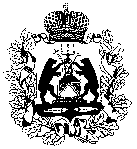 департамент образования и молодежной политики 
Новгородской областиПРИКАЗ03.05.2017				                  		        № 460Великий  НовгородОб определении минимального количества баллов, подтверждающих освоение  образовательных программ основногообщего образования в 2017 году	На основании пункта 13 Порядка проведения государственной итоговой аттестации по образовательным программам  основного общего образования, утвержденного приказом Министерства образования и науки Российской Федерации от 25.12.2013 № 1394, на основании письма Федеральной службы по надзору в сфере образования и науки от 20.04.2017 № 10-248  ПРИКАЗЫВАЮ:1. Определить минимальное количество баллов, подтверждающих освоение образовательных программ основного общего образования в соответствии с требованиями федерального государственного стандарта основного общего образования:по русскому языку – 15 баллов;по математике – 7 баллов;по физике – 10 баллов;по химии – 9 баллов;по биологии – 13 баллов;по географии – 12 баллов;по обществознанию – 15 баллов;по истории – 13 баллов;по литературе – 7 баллов;по информатике и информационно-коммуникационным технологиям – 5 баллов;по иностранным языкам – 29 баллов.	2. Контроль за выполнением приказа возложить на заместителя начальника управления дошкольного и общего образования департамента образования и молодежной политики Новгородской области Быстрову О.В.Быстрова Ольга Владимировна 	97-43- 6303.05.2017 Указатель рассылки1. в дело - 12.Сергеева Е.Е. – 13. Шепило А.Г. – 14. Быстрова О.В. – 15 .РЦОИ (Тульцев Е.Л., Андреев С.С., Горбачева Е.В.)6. МОУО - 227. ГОУ8. РИПР (Куликова Е.В.)Руководитель департамента 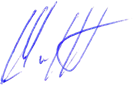 А.Г. ШиринЗаместитель начальника управлениядошкольного и общего образования____________ О.В. Быстрова«___» ________ 2017 годаПервый Заместитель руководителя департамента - начальник управления дошкольного и общего образования  ____________ Е.Е. Сергеева«___» ________ 2017 годаНачальник отдела 
правового и документационного
обеспечения ____________ Л.Г. Макарова«___» ________ 2017 годаГлавный консультант отдела 
правового и документационного
обеспечения ____________ Е.И. Веркина«___» ________ 2017 года